Вариант №11. Задание 1Какое явление из жизни растений изображено на рисунке?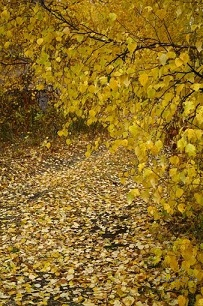 2. Задание 2 Ручная лупа с 10-кратным увеличением позволяет увидеть1) форму клетки простейших2) хлоропласты растительной клетки3) рибосомы бактерий4) ядро растительной клетки3. Задание 3 Выберите верное утверждение.1) у одноклеточного растения нет способности к половому размножению2) одноклеточные растения неспособны к активному движению3) у многоклеточного растения не бывает дифференциации на органы и ткани4) у многоклеточного растения объём тела потенциально не ограничен4. Задание 4 При прорастании семени проросток гороха первое время получает питательные вещества из1) эндосперма2) зародышевого корешка3) семядолей4) почвы5. Задание 5  Развитие со стадией личинки, претерпевающей изменения при превращении во взрослую особь, характерно для представителей класса1) Двустворчатые моллюски2) Паукообразные3) Брюхоногие моллюски (наземные)4) Малощетинковые черви6. Задание 6 К древнейшим людям учёные относят1) австралопитека2) неандертальца3) питекантропа4) кроманьонца7. Задание 7 В какой доле коры головного мозга расположены центры, контролирующие произвольные движения?1) лобной2) височной3) затылочной4) теменной8. Задание 8 Какую мышцу не относят к системе опоры и движения?1) икроножная мышца2) сердечная мышца3) большая грудная мышца4) двуглавая мышца плеча9. Задание 9 Процесс свёртывания крови начинается с1) разрушения тромбоцитов2) понижения давления крови в сосуде3) накопления в сосуде венозной крови4) превращения фибрина в фибриноген10. Задание 10 Из правого желудочка сердца кровь попадает в1) лёгочную вену2) лёгочную артерию3) полую вену4) аорту11. Задание 11 Дыхание человека, растений и животных — это процесс1) образования кислорода в ходе химических реакций2) поглощения энергии при синтезе органических соединений3) получения энергии из органических соединений при участии кислорода4) одновременного синтеза и распада органических соединений12. Задание 12 Куда поступают липиды при всасывании в тонком кишечнике?1) лимфа2) тканевая жидкость3) просвет кишечника4) кровь13. Задание 13 К какому цвету избирательно чувствительны колбочки сетчатки?1) серый2) чёрный3) синий4) жёлтый14. Задание 14 Рассмотрите эксперимент с мышами. Подопытная мышь (внизу) получает слабый удар током и при этом слышит звуковой сигнал. Контрольная мышь (вверху) не получает болевых стимулов, и звуковой сигнал её совершенно не пугает. Чем является электрический ток для подопытной мыши?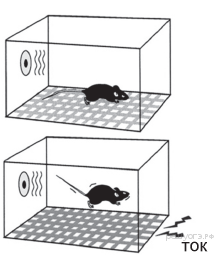 1) внешним торможением2) условным раздражителем3) внутренним торможением4) безусловным раздражителем15. Задание 15 При ранении плевральной полости необходимо1) сделать непрямой массаж сердца2) провести искусственное дыхание3) зафиксировать грудную клетку сдавливающей повязкой4) зафиксировать грудную клетку с помощью шины16. Задание 16 Состояние летнего покоя, сопровождающееся полным отмиранием наземных частей, характерно для1) тюльпана2) пырея3) одуванчика4) лютика17. Задание 17 Какой признак в строении сходен у современных пресмыкающихся и птиц?1) кости, наполненные воздухом2) сухая кожа, лишённая желёз3) хвостовой отдел в позвоночнике4) мелкие зубы в челюстях18. Задание 18 Между позициями первого и второго столбцов приведённой ниже таблицы имеется определённая связь:Какое понятие следует вписать на место пропуска в этой таблице?1) трахеи2) жабры3) лёгкие4) кожа19. Задание 19 Верны ли следующие суждения о процессах жизнедеятельности растений?А. Все органы растений дышат.Б. Органические вещества в процессе дыхания синтезируются с поглощением световой энергии.1) верно только А2) верно только Б3) верны оба суждения4) оба суждения неверны20. Задание 20 Изучите график, отражающий зависимость фиксации углекислого газа (отложено по оси у) от освещенности (отложено по оси х)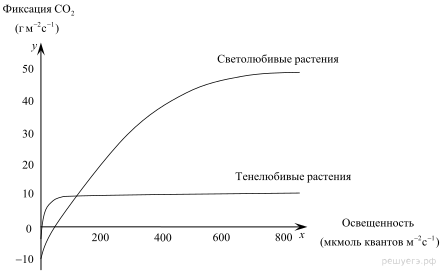 Какие два из нижеприведённых описаний наиболее точно отражают данную зависимость?1) Фиксация углекислого газа тенелюбивыми растениями почти не меняется в зависимости от освещенности.2) Светолюбивые растения фиксируют углекислый газ даже в темноте.3) При освещенности в 100 мкмоль квантов/мс светолюбивые растения и тенелюбивые имеют одинаковый уровень фиксации СО2.4) У светолюбивых растений уровень фиксации углекислого газа выходит на плато при 300 мкмоль квантов/мс.5) Фиксация углекислого газа зависит от типа источника освещения.21. Задание 21 Из перечисленного списка выберите паразитические организмы. Выберите три верных организма из шести и запишите цифры, под которыми они указаны.1) дрожжи2) бледная спирохета3) цианобактерия4) палочка Коха5) трутовик6) мукор22. Задание 22 Какие из перечисленных свойств характерны для представителей типа кольчатые черви? Выберите три верных признака из шести и запишите цифры, под которыми они указаны.1) тело не разделено на сегменты2) имеют кровеносную систему3) нервная система узлового типа4) дыхание жаберное5) не имеют вторичной полости тела6) пищеварительная система сквозная23. Задание 23 Установите соответствие между нарушением зрения и заболеванием, для которого оно характерно. Для этого к каждому элементу первого столбца подберите позицию из второго столбца. Впишите в таблицу цифры выбранных ответов.Запишите в ответ цифры, расположив их в порядке, соответствующем буквам:24. Задание 24 Расположите пункты инструкции по изучению микропрепарата ткани в правильном порядке. В ответе запишите соответствующую последовательность цифр.1) Переведите микроскоп на большое увеличение.2) Настройте на микроскопе свет.3) Поставьте микроскоп перед собой.4) Сфокусируйте микроскоп на клетках при малом увеличении.5) Рассмотрите и зарисуйте особенности строения клеток.6) Положите препарат на предметный столик.25. Задание 25 Вставьте в текст «Системы органов» пропущенные термины из предложенного перечня, используя для этого цифровые обозначения. Запишите в текст цифры выбранных ответов, а затем получившуюся последовательность цифр (по тексту) впишите в приведённую ниже таблицу.СИСТЕМЫ ОРГАНОВОрган — это ___________ (А), имеющая определённую форму, строение, место и выполняющая одну или несколько функций. В каждом органе обязательно есть кровеносные сосуды и ___________ (Б). Органы, совместно выполняющие общие функции, составляют системы органов. В организме человека имеется выделительная система, главным органом которой являются ___________ (В). Через выделительную систему во внешнюю среду удаляются вредные ___________ (Г).ПЕРЕЧЕНЬ ТЕРМИНОВ:Запишите в ответ цифры, расположив их в порядке, соответствующем буквам:26. Задание 26 Рассмотрите фотографию лошади породы вестфальская. Выберите характеристики, соответствующие его (её) внешнему строению, по следующему плану: постановка головы, форма головы, форма спины, расположение запястья передней конечности, постановка задних конечностей. При выполнении работы используйте линейку и карандаш.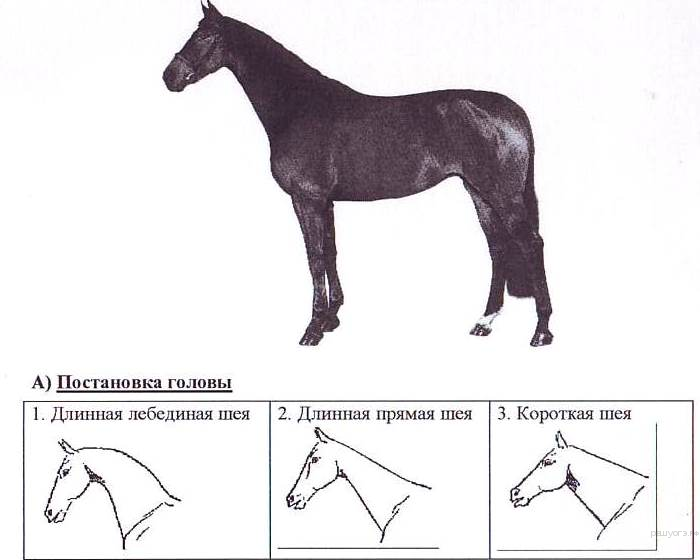 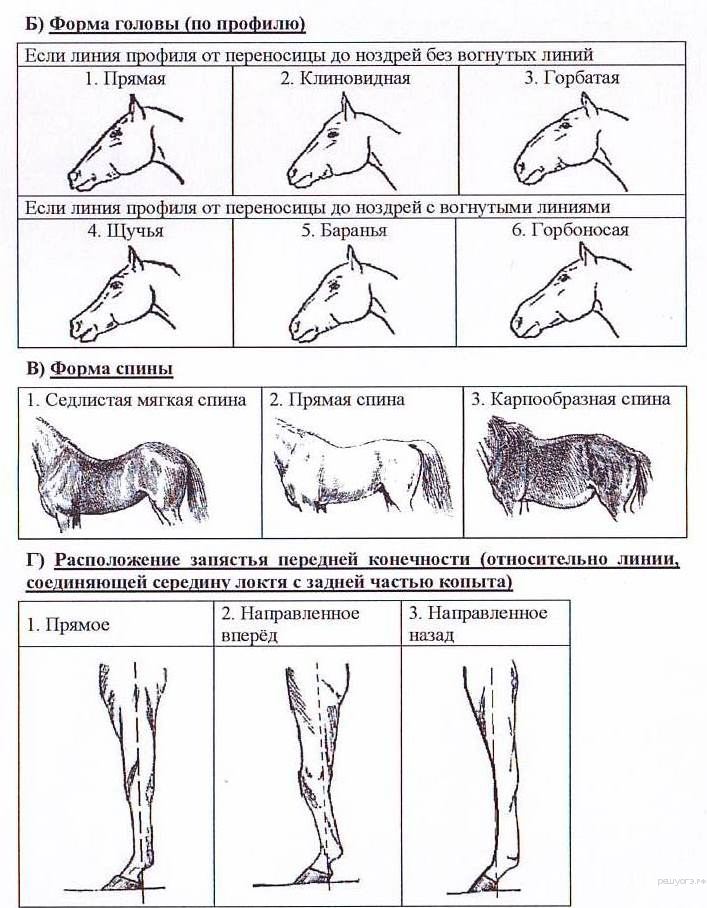 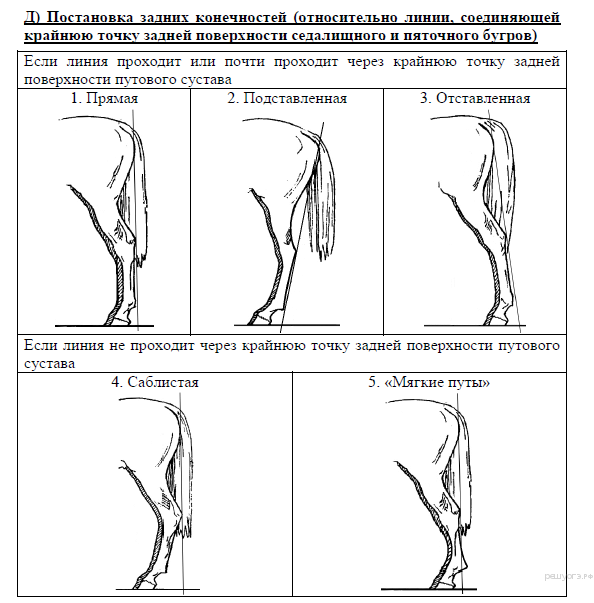 Запишите в ответ цифры, расположив их в порядке, соответствующем буквам:27. Задание 27 Рассмотрите схему. Согласно ей, основным запасным питательным веществом, образующимся в листьях, является крахмал. Укажите, в каких частях растения и где будут накапливаться в качестве запасных питательных веществ белки и жиры (масла). Укажите две позиции.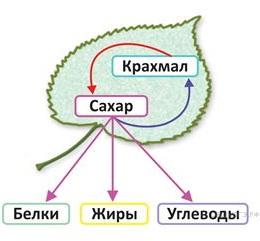 28. Задание 28 Используя содержание текста «Регулирование в организме численности форменных элементов крови» и знания школьного курса биологии, ответьте на вопросы и выполните задание.1) Какая железа внутренней секреции участвует в регуляции количества форменных элементов в крови?2) К каким изменениям в крови приводит обильное потоотделение?3) Составьте рефлекторную дугу регуляции количества лейкоцитов человека.РЕГУЛИРОВАНИЕ В ОРГАНИЗМЕ ЧИСЛЕННОСТИ ФОРМЕННЫХ ЭЛЕМЕНТОВ КРОВИЧисленность форменных элементов крови должна быть оптимальной и соответствовать уровню обмена веществ, зависящему от характера и интенсивности работы органов и систем, условий существования организма. Так, при повышенной температуре воздуха, интенсивной мышечной работе и низком давлении количество клеток крови увеличивается. В этих условиях затрудняется образование оксигемоглобина, а обильное потоотделение приводит к увеличению вязкости крови, уменьшению её текучести; организм испытывает недостаток кислорода.На эти изменения наиболее быстро реагирует вегетативная система человека: из кровяного депо выбрасывается находящаяся в нём кровь; из-за повышенной активности органов дыхания и кровообращения возникает одышка, сердцебиение; возрастает давление крови; снижается уровень обмена веществ.При продолжительном нахождении в таких условиях включаются нейрогуморальные механизмы регуляции, активизирующие процессы образования форменных элементов. Например, у жителей горных местностей число эритроцитов повышается до 6 млн в 1 мм3, а концентрация гемоглобина приближается к верхнему пределу. У людей, занятых тяжёлым физическим трудом, отмечается хронический рост количества лейкоцитов: они активно утилизируют обломки повреждённых мышечных клеток.Количество форменных элементов в крови контролируется рецепторами, которые располагаются во всех кроветворных и кроверазрушающих органах: красном костном мозге, селезёнке, лимфатических узлах. От них информация поступает в нервные центры головного мозга, в основном гипоталамус. Возбуждение нервных центров рефлекторно включает механизмы саморегуляции, изменяет деятельность системы крови в соответствии с требованиями конкретной ситуации. В первую очередь увеличивается скорость движения и объём циркулируемойкрови. В случае, если организму не удаётся быстро восстановить гомеостаз, в работу включаются железы внутренней секреции, например гипофиз.Любое изменение характера нервных процессов в коре больших полушарий при всех видах деятельности организма отражается на клеточном составе крови. При этом включаются долгосрочные механизмы регуляциикроветворения и кроверазрушения, ведущая роль в которых принадлежит гуморальным влияниям.Специфическое действие на образование эритроцитов оказывают витамины. Так, витамин В12 стимулирует синтез глобина, витамин В6 – синтез гема, витамин В2 ускоряет образование мембраны эритроцита, а витамин А – всасывание в кишечнике железа.29. Задание 29Пользуясь таблицей «Соотношение компонентов к общей массе дерева (в %) в 19-летних сосновых посадках разной густоты» и знаниями, полученными на уроках биологии, ответьте на следующие вопросы.Соотношение компонентов к общей массе дерева (в %)в 19-летних сосновых посадках разной густоты1) В посадках какой густоты биомасса хвои по отношению к прочим компонентам наивысшая?2) Если сложить показатели компонентов в таблице, то 100% не получится. Биомасса какого органа не учтена?3) Почему лесоводы активно занимаются искусственным разведением хвойных лесов?30. Задание 30 В понедельник девятиклассник Василий в школьной столовой выбрал на обед следующие блюда: борщ из свежей капусты с картофелем, два мясных биточка с гарниром из отварных макарон, чай с сахаром и кусок ржаного хлеба. Используя данные таблиц 2 и 3, а также знания из курса биологии, ответьте на следующие вопросы.1) Какова энергетическая ценность этого школьного обеда?2) Какое ещё количество углеводов должно быть в пищевом рационе Василия в этот день, чтобы восполнить суточную потребность, если возраст подростка составляет 14 лет?3) Каковы функции углеводов в организме подростка? Укажите одну из таких функций.Суточные нормы питания и энергетическая потребностьдетей и подростковСуточные нормы питания и энергетическая потребностьдетей и подростковЦелоеЧастьМайский жукТрахеиГадюка обыкновенная...                            НАРУШЕНИЕ ЗРЕНИЯ                       ЗАБОЛЕВАНИЕA) глазное яблоко удлинённой формы1) близорукостьБ) чёткое изображение фокусируется перед сетчаткой2) дальнозоркостьВ) ресничные мышцы ослаблены и не способны менять кривизну хрусталикаГ) удалённые предметы видятся расплывчатоД) близко расположенные предметы видятся расплывчатыми   АБВГД1) ткань2) часть тела3) нервы4) кишечник5) желудок6) почки7) продукт обмена8) непереваренные остатки пищиАБВГАБВГДГустота насаждений(в деревьях на гектар)СтволХвояВетви10058,913,28,918563,714,27,740066,410,06,350064,913,45,070072,88,74,9Возраст,летБелки,г/кгЖиры,г/кгУглеводы, гЭнергетическаяпотребность, ккал7–102,31,7330255011–152,01,73752900Старше 161,91,04753100БлюдаБелки, гЖиры, гУглеводы, гЭнергетическаяценность, ккалБорщ из свежейкапусты с картофелем(1 порция)1,84,011,692,3Суп молочныйс макароннымиизделиями (1 порция)8,311.325,8233,8Мясные биточки(1 штука)8,021,09,3266,6Котлета мяснаярубленная (1 штука)9,29,96.5155,6Гарнир из отварногориса (1 порция)4,81,253,0245,2Гарнир из отварныхмакарон (1 порция)5,44,338,7218,9Кисель (1 стакан)0019,680Чай с сахаром –2 чайные ложки(1 стакан)0014,068,0Хлеб пшеничный(1 кусок)2,00,67,264,2Хлеб ржаной(1 кусок)3,90,428,2135,7